Supplementary MaterialSupplementary Figure 1: Word clouds for the youngest and the oldest age group    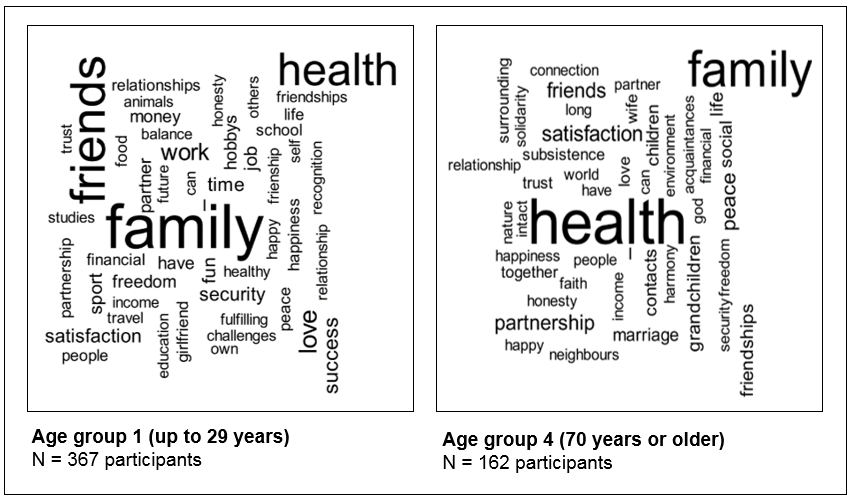 Supplementary Figure 2: Neurobiological model of motivation systems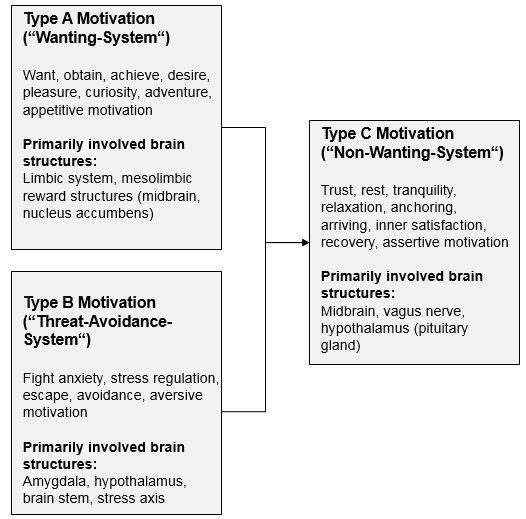 Supplementary Table 1. Category system #Main categorySub categoryExamples1Personal growthNo Codings1.1Personal growthSelf-realizatione.g., personal growth, self-fulfillment, (personal) development, lifelong learning, new knowledge, acquisition of knowledge, progress, mental challenges, growth, realizing ideas, realizing dreams, development possibilities, personality development, graduating from high school, understanding science, philosophy, free access to knowledge, being able to read, understanding the world, opportunities for education1.2Personal growthNew experiences and challengese.g., variety, no routines, challenges, being open-minded, curiosity, learning a new profession, adventures, experiences, about 3 to 5 different fields of work, openness, being enthusiastic about new opportunities, learning to understand others1.3Personal growthCreativity and inspiratione.g., my own creativity, my activity, inspiration, mental stimulation, feeling power, innovation, creating something1.4Personal growthSet goals (and achieve them)e.g., a concrete vision and strategy that will move me forward, passing my driving test, ambition, motivation, personal success, goals and achievements1.5Personal growthSelf-knowledge / self-acceptancee.g., to find myself, to accept myself the way I am, to understand myself, reflection, being able to see things clearly, to take life as it comes1.6Personal growthPerspectivese.g., perspectives, possibilities / options2Worke.g., profession, job, work, school (general), studies, success in my job, my independent work, job, training, professional future, own company, being good at my job, my own company, fulfilling job, fulfilling occupation
Important: Combinations like “fulfilling job” were coded with "fulfillment" and “work". 2.1WorkSuccess and careere.g., success at work, success at work, career advancement, professional future2.2WorkGood working conditionse.g., good working atmosphere, positive working conditions, good working environment2.3WorkJoy and satisfaction at worke.g., satisfying work, satisfaction at work, satisfaction at work, satisfying work, interesting / creative / varied / harmonious work, a good team, good job that fills me out, exciting work, pleasure in studying, that the positive outweighs the negative in my job3Social rankNo codings3.1Social rankPowere.g., power, influence3.2Social rankRecognitione.g., professional recognition, being noticed, respect, being respected, prestige, reputation, good standing, being considered competent4Material possessionsNo codings4.1Material possessionsMoneye.g., money, wealth, luxury, prosperity, handling money, high / good / satisfactory income, sufficient money, good earnings, good livelihoodImportant: Combinations like "money for travel" are assigned to both categories. Secure income is coded with "secure financial livelihood”4.2Material possessionsGood standard of livinge.g., adequate standard of living, nice living/home, comfortable living, (own) house, flat, living well, living in a nice house4.3Material possessionsObjectse.g., car, clothes, technical equipment, property, sufficient material things, beautiful things, cuddly toy5(Leisure) time No codings5.1(Leisure) time To have time and spend it with what / those you lovee.g., time in general, time to spend with children, time for the things that are important to me, time to spend with beautiful things5.2(Leisure) time Work-life balancee.g., good work-life balance, good work-life balance, not working too much5.3(Leisure) time Rest and relaxatione.g., rest, retreats, no stress, (healthy) sleep, silence, calmness, no pressure to perform, relaxing within your own four walls, being able to take time out, time for inner reflection, little stress, balance between rest and action, being able to take time out5.4(Leisure) time Holidays / travele.g., holidays, holidays with the family, travelling and getting to know and respect the country and its people, seeing a lot of the world, experiencing other places/countries, money to travel, discovering the world, Africa5.5(Leisure) time Activity / entertainment / hobbiese.g., mental and physical activity, hobby, being able to move (physically and mentally), rowing, yoga, dancing, cycling, mountain climbing, making music, being able to do sports, sports, scouts, music, TV, literature, PC games, art, cultural events, culture, artistic creation, heavy metal, philosophy6Freedome.g., freedom, freedom of movement6.1FreedomIndependence and self-determinatione.g., independence, being able to do what I enjoy doing, feeling that health challenges are manageable, being autonomous, my free spirit, mobility, freedom of choice, free choice of lifestyle, not being a burden on my environment, independence, having the choice6.2FreedomOpportunities for changee.g., scope for action, knowing and using my opportunities6.3FreedomFreedom of expressione.g., being able to express opinions freely7SecurityNo codings7.1SecuritySecure financial livelihoode.g., secure income, regular income, (a certain) material independence / security, financial security, social security, work you can live on, not having financial worries, getting by with what you have, social security, being able to provide yourself with enough food, clothing and housing, having enough food and drink, securing my basic material existence (housing, clothing, food, health care), not being afraid to exist, financial independence, securing my existence7.2SecuritySafe workplacee.g., safe work, occupational safety, a permanent job, stable professional situation7.3SecuritySafe homee.g., a roof over your head, a safe home7.4SecurityStabilitye.g., a regulated life, ability to plan, routines, a certain security for the future, that everything remains the way it is8Health / well-beingNo codingsThe sole mention of "health" is evaluated as if the person wishes health for himself or herself  coding with "health for me"
( same procedure for happiness and satisfaction!)8.1Health / well-beingHealth for mee.g., health, well-being / well-being for me, mobility, living without pain, maintaining the ability to work, emotional stability, getting well soon, being able to read, clear consciousness8.2Health / well-beingHealth for us or othersThis category was coded, if the answer indicates that the health of other people is meant as well:e.g., health for my beloved people, that my baby is born healthy, well-being for my family / friends
Important: Health for my family is coded as "health for us or others" and "family". We proceeded in the same way with "health for friends" etc.9Good living environmente.g., beautiful living environment, my environment, environment9.1Good living environmentPeace and harmonye.g., harmony, domestic peace, no war, peaceful living together, no quarrelling, social peace9.2Good living environmentNature and sustainabilitye.g., contact with an intact nature, stay in nature, our garden, experience nature, ecology, leave as little waste as possible, use energy as efficiently as possible, no animal testing, waves, sustainability9.3Good living environmentSocietal securitye.g., security, social security, feeling safe, security in Bavaria, protection, safe living environment9.4Good living environmentA society worth living ine.g., justice, democracy, fairly distributed prosperity, good environment, no more temporary work, little discrimination, social change, amenities in public life, freedom of expression, politics, finally clear decisions in politics, equality of all people, good people, fair treatment of all people9.5Good living environmentSolidarity and humanitye.g., helpfulness, helping people financially, support, being useful to others, dealing with people who are not doing so well, support, consideration, charity9.6Good living environmentUnderstanding / tolerancee.g., understanding, tolerance, accepting others the way they are9.7Good living environmentHome / roots / identitye.g., rootedness, homeland, preservation of the homeland, preservation of our Christian society, people, Germany9.8Good living environmentDiversity of lifee.g., diversity, diversity of life10HappinessNo codingsThe sole mention of "happiness" is evaluated as if the person wishes for happiness for himself or herself  coding with "happiness for me".10.1HappinessHappiness for mee.g., happiness, being happy, my happiness, happy moments, joy, fun, laughing, authentic moments, enjoying beautiful moments, beautiful experiences, happiness, humor, feeling well, authentic moments, joy of life, wow moments10.2HappinessHappiness for us and othersThis category was coded, if the answer indicates that the happiness of other people is meant as well.e.g., that the people I am responsible for are happy, happiness for my loved ones, happiness for the family
Important: "Happiness for my family" was coded with "Happiness for us and others" and "family10.3HappinessPleasure and passione.g., enjoying life, enjoyment, a fulfilled sex life, cuddling, human closeness, sexuality11Live satisfactionNo codings. The sole mention of "satisfaction" is evaluated as if the person wishes for satisfaction for himself or herself  coding with "satisfaction for me".11.1Life satisfactionSatisfaction for mee.g., my satisfaction, inner satisfaction, inner balance, being in harmony with myself, peace of mind, inner peace, inner peace, feeling good
Important: "no stress" and "little stress" were coded with "rest and relaxation”11.2Life satisfactionSatisfaction for us or othersThis category was coded, if the answer indicates that the satisfaction of other people was meant as well.
e.g., satisfaction for my children, satisfaction in the family, that my son is satisfied, satisfaction not only for me
Important: Combinations like “satisfaction of our family" were coded with "satisfaction for us or others" and "family12Valuese.g., having a clear conscience, loyalty, having courage, my convictions, that my environment shares my values12.1ValuesHonestye.g., honest and open criticism, authenticity, living authentically, having honest people in my environment (also coded with "social network")12.2ValuesCarefreeness / balancee.g., absence of feelings such as fear, doubt, anger, loss, sadness or loneliness, patience, light-heartedness
Important: "Balance between work and private life" was coded with “work-life balance”12.3ValuesReliabilitye.g., reliability, being able to count on people, a reliable circle of friends (also coded with “social network”), reliable colleagues, reliable friends
Important: Combinations like “reliable friends / colleagues / etc.” were coded with “Reliability” and e.g., “social network”12.4ValuesMindfulnesse.g., enjoying the moment, living a conscious life, being aware of beautiful things and enjoying them, appreciating the little things in life, paying attention12.5ValuesSelf-love and self-awarenesse.g., I, doing enough for myself, my self-esteem, self-confidence, not forget myself12.6ValuesGratitude / humilitye.g., gratitude, living a simple life12.7ValuesOptimisme.g., positive thinking, optimism, positive people (in my life), hope12.8ValuesFriendlinesse.g., being friendly to people, friendly interaction with each other12.9ValuesOpen-mindednesse.g., openness, being enthusiastic about things, getting to know people behind their façade, learning to understand others12.10ValuesResponsibilitye.g., (financial) responsibility for myself, personal responsibility, sense of responsibility towards people and nature12.11ValuesCompassione.g., compassion, empathy12.12ValuesWillwill12.13ValuesPridepride13Sense and meaningfulnesse.g., sense, being a good mother to my child, a task in life, experiencing sense, vocation13.1Sense and meaningfulnessFulfillment e.g., a fulfilling life, fulfillment, inner richness, fulfilling relationships / partnership, a fulfilling job / task, projects and activities in everyday life, fulfilling employment, creating something (e.g., craft activity), fulfilling professional activity, fulfillment at work, demanding work, work that fills me out
Important: Combinations like fulfillment at work or fulfilling partnership were coded with "fulfillment" and "job" / "partnership" etc.13.2Sense and meaningfulnessFaith / spiritualitye.g., faith in Jesus Christ, religion, connection to God, being able to feel God's guidance, spiritual growth, spiritual security, meditation, inspiring people, being inspired13.3Sense and meaningfulnessSocial commitmente.g., making a contribution to society, social commitment, voluntary work, political participation, my fire brigade13.4Sense and meaningfulnessEffecte.g., effectiveness, the feeling of being able to make a difference, leaving footprints, having a positive influence, self-efficacy, making the world a better place, passing on my ideas of ethics, resonance, being important, being needed14Relationshipse.g., good relationships, the most important thing in my life are loving relationships, my relationships with the people who are important to me14.1RelationshipsFamilye.g., family cohesion, children, mother, daughter, grandchildren, having children, family happiness, connections within the family, good relationship with my relatives, family happiness, well-being of children
Important: 
- Combinations like “happiness in marriage” were coded with “family” and “happiness for us or others”. - Several mentions of the same category (e.g., mother, daughter, partner) were coded only once (applies to all categories)14.2RelationshipsSocial networke.g., friendship, social environment, friendships, friends, nice colleagues, my class, social environment, regulars' table, scouts, positive people in my life, human warmth, reliable circle of friends (also reliability!), solving tasks together with others, social contact at eye level, the flat share in which I live, people who are close to me, 
Important: Combinations like "reliable friends" are mentioned in both categories “reliability” and “social network”.14.3RelationshipsPartnershipe.g., my partner, that my marriage will last long, no long life without my partner, happy partnership, growing old together14.4RelationshipsLove and truste.g., love, closeness, attachment, (deep) connection, deep social bonds, balance between independence and security, human warmth, affection, experiencing emotions, trust14.5RelationshipsPetse.g., my dog, cat, etc.14.6RelationshipsCommunicatione.g., spiritual exchange, good conversations, exchange with other people, deep conversations14.7RelationshipsParticipation and communitye.g., spiritual participation, intellectual participation, affiliation, participation in society, cohesion (general), community, togetherness, contact, contact with loved ones, not to be lonely, interaction15A long lifee.g., a long life, lifetime, growing old16OtherNo codings16.1OtherFood and nutritione.g., balanced diet, veganism, ice cream, eating out regularly16.2OtherGood weathere.g., sunny weather, warm weather, sun16.3OtherFuturee.g., good future for children and grandchildren, a secure future, future16.4OtherPositive memoriese.g., positive memories, memories16.5OtherBeautiful bodye.g., beautiful body, good figure, tattoos, my appearance, good body feeling16.6OtherTruthtruth16.7OtherAllowing chaos and orderallowing chaos and order16.8OtherStrengthstrength16.9OtherShort distance to workshort distance to work16.10OtherSelf-evidenceself-evidence